 1398 Church Road, Hardeeville, SC 29927    843-784-2630    www.rloacs.org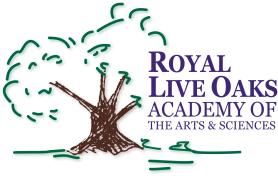 AGENDAThe Royal Live Oaks Academy of Arts & Sciences Charter School Board MeetingNovember 19, 2013 6:00pmAdministration BuildingExecutive SessionOld business: Minutes of October 15, 2013 meeting - SecretaryNew business: RLOA Mission Statement - ChairFinance Report and 2013-14 Budget - Bill Moser, Kelly-Moser ConsultingAudit Report - Michelle Jones, Elliott-Davis LLCUpdate on Building, Finance, and Architectural Work – Facilities ManagementLand Proposal - Facilities ManagementBoard Elections: Counting of VotesBoard Self-Evaluation - SecretarySC Annual School Report Card - Executive DirectorSchool Updates – Executive DirectorOtherPublic Comment